Page 244. Exercice 11. Avec des lettres.Dans chaque cas, exprime en fonction de  la mesure de l'angle .Figure a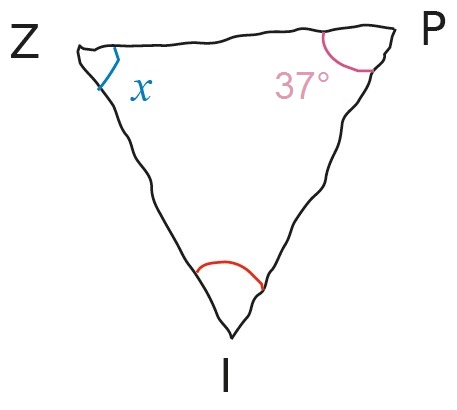 Figure b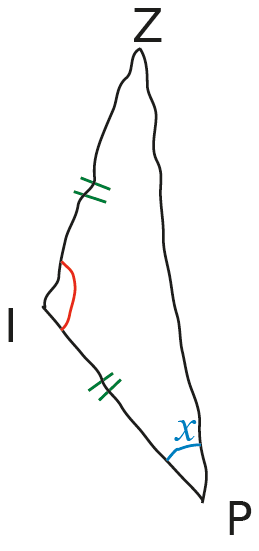 